 Encuesta de Ingresos ano escolar 2017-2018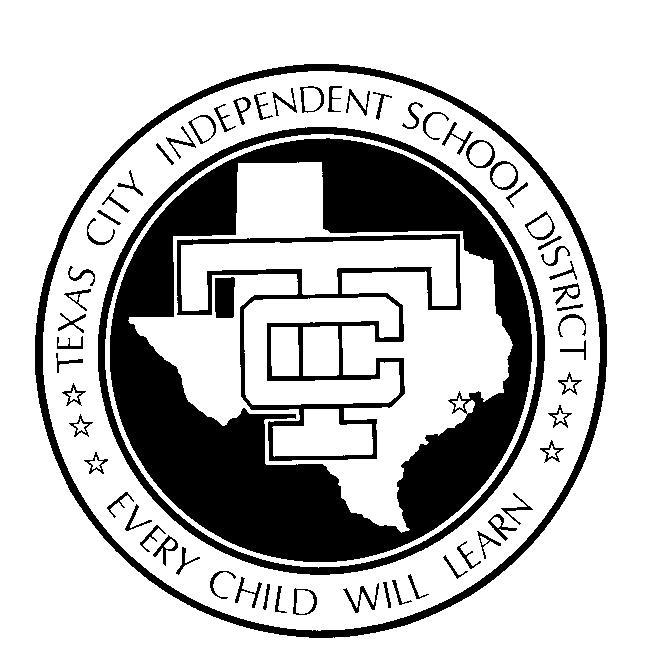 * confidencial * Estudiente ________________________________   Grado ______    Fecha de nacimiento _______________ Escuela _________________________ Otro ID _________________  Homeroom ___________________Texas City ISD require colectar y reportar el estado socio economico de cada estudiante de a la Agencia de Educacion de Texas con los propositos de contabilidad anual de calificaciones del estado y para reportes federales. Por favor tenga en cuenta que esta forma no es enviada a la Agencia de Educacion de Texas y que nivel de ingresos indicados por su familia no son reportados a la Agencia de Educacion de Texas. Solo se reporta a la Agencia de Educacion de Texas la desventaja economica de cada estudiante ya sea determinada por la informacion provehida. SECTION AParticipa su familia en SNAP?      Yes      NoParticipa su familia en TANF?      Yes      NoSi resondió Si, por favor envié documentación que lo confirme a la escuela, omita la siguiente pregunta y vaya a la firma.SECTION B (Complete sólo si todas las respuestas en la sección A no son)Número total de miembros del hogar:____________ El ingreso anual total antes DEDUCCIONES DE TODOS LOS MIEMBROS DEL HOGAR (marque una casilla a continuación):  Incluya sueldos, salarios, pagos de asistencia social, manutención de hijos, pension alimenticia, pensiones, Seguro Social, compensación laboral, desempleo y todas las demás fuentes deingresos (antes de cualquier tipo de deducciones)In accordance with the provisions of the Protection of Pupil Rights Amendment (PPRA) no student shall be required, as part of any program funded in whole or in part by the U.S. Department of Education, to submit to a survey, analysis, or evaluation that reveals information concerning income (other than that required by law to determine eligibility for participation in a program or for receiving financial assistance under such program), without the prior written consent of the adult student, parent or legal guardian.   La información anterior es verdadera y correcta de acurado a mis conocimientos.  Si elijo no proporcionar esta información. Entiendo que el desembolso de los fondos federales y la calificación de rendición de cuentas de la escuela pueden verse afectados por mi elección.El Distrito Escolar Independiente de Texas City no discrimina contra ningún estudiante, empleado, voluntario, o aplicante por rezones de raza, color, religión, género, origen nacional, edad, estado civil o veterano o por descapacidad. Asistencia para necesidades especiales como definidos por el Acto de Americanos con Descapacidades se puede solicitar por personas con acceso a los programas y servicios de TCISD llamando al (409) 916-0114 a lo menos 3 días antes de que se necesite la ayuda o el servicio. Preguntas con respecto a esta norma deben ser dirigidas a la Sr. Marcus Higgs en el Edificio para la Administración de TCISD, 1700 Novena Avenida al Norte, Texas City, TX 77590 o por llamar al número (409) 916-0107. EscribiFirmaFecha